Council Meeting Minutes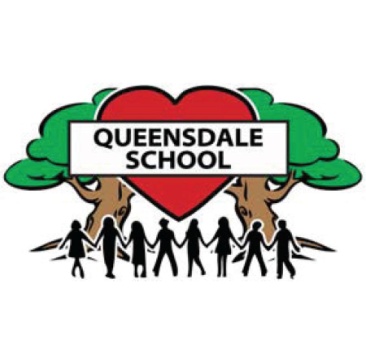 Date:         October 20th, 2015Time:         6:00 pmLocation:  Room 5________________________________________________________________________________________In Attendance :    Nancy Kish,  Amanda MacLeod-Smith, Aunika Hinks, Rachel Kostuk, Riann Kinniburgh, Dawn Danko, Heather Taylor, Stefanie Sheils, Mrs. CreeganCommunity Representative :  Julie Jacobs, Marlene Weil, Rob StringerPrincipal: Mr. D. Steele1. Call to Order      6:02 pm   2.   Agenda and  Minutes Review3.  Chair's/Co-Chair's ReportMovie night November 6th @ Mt. Hamilton Baptist Church (Leanne Friesen) Inside Out.Christmas Carol Sing date tentatively set for Dec. 10th; to be confirmed with Jim Witter.Discussed  traffic/children's safety;  Dawn Danko to draft map of school grounds/parking etc.Christmas Store  December 10th & 11th.Possibly have Christmas assembly Tuesday, December 15th, to be confirmed by staff.Stefanie to compose monthly newsletter starting  November (mention forming a mascot committee with contact as  queensdaleschool@gmail.com )Classrooms to have collection envelopes, with class lists for money collection.  Children can bring it to the office along with attendance when necessary.    4.  FundraisingSamko, December 3 - 6, details to follow.Council voted against poinsettias, discussed Little Ceasar's Pizza as a possible fundraiser.    Use of fundraising dollars:Voted yes to basketball jerseys (pending colour/mascot design)Voted yes to Rocks and Rings (2 days)  (Mid-week date in February to be determined)Subsidize t-shirts, field tripsFront garden allowance for Mr. Stringers class as part of curriculum, to be completed in Spring.  (Julie suggested  contacting Northland Nurseries)Discussed  the need for more technology in the classrooms; Dawn Danko to clarify (if school funds are used to purchase technology we will not receive our entitled amount in the future)Green Apple Grant from Metro;  $500.00 towards a valid nutritional program.  We could possibly use it towards our apple program.  December 31st deadline for proposal. (Stefanie to inquire at  greenapple.metro.ca   )6.  Other Business/ Dates to Remember:Musical (Stefanie and Leanne):  Rehearsals can commence on November 5th and 12th, and continue on Wednesdays and Thursdays until March (ending at 4:30 ),  Mr. Stringer's room may be used as an extra space for students during rehearsals.  Goal for musical is the first week of March.  Stefanie to provide Julie with a list of involved students, and distribute a separate newsletter pertaining to the musical.        Important Dates:Popcorn :                                       1st  Wednesday of every month;  second breakFirst Musical Rehearsal:              Thu.  November 5thMovie night:                                 Fri.  November 6th Remembrance Day Assembly:  Wed.  November 11th, 10:45 Next Council meeting:                Tues. November 17thSpirit Days  :                                 Thu. November 20th  -- Sports theme                                                                       Fri.  January 22nd --- Pajama DayPizza/Sub Days:                            Thu. November 20th  -- Pizza                                                         Fri.  January  15th --  SubsChristmas Store:                           December 10th and 11th  (set-up  Dec. 9th)  7.   Teachers'  Report:Kindergarten: Mrs.   Morin:  Fall activities, sorting, nature walksMrs.  Tunstead:  Sorting and describing attributes, investigating pumpkins and fall changes, letter soundsGrade 1:Mrs. Thomson:  Writing complete sentences, creating graphsGrade 1/2:  Mrs. Murray:  Proper sentence writing, adding detail and adjectives, starting daily 5 centres,  addition and subtraction and money, living things, research project on animalsMrs. Johnson:  Animals and their habitats, print-making, writing complete sentences and the rules for sentence writing,  common and proper nouns,  counting by 2,3,5 and 10, hundreds charts and patterningGrade 2/3:Mrs. Asrani:  Writing proper paragraphs, place value and finishing science unit on soil (Gr.3) and air and water (Gr. 2)Grade 3/4:Miss Novosad:  Canada and Ontario, money and addition and subtraction, rocks, minerals and soilGrade 4/5:Mrs. Carr:  Summarizing in reading,  Canada (Gr. 4) and Government (Gr. 5); both grades" voted" in Federal Election on October 16thGrade 5/6:J. Flewelling:  Visited polling station as we are learning about Government.Grade 6/7:Mr. Stringer:   Success strategies:  3 simple things successful people do, mindfulness, SMART goals.  Using iPads for daily writing, research and documenting our science projects (such as model habitats).  Cyber-bullying and good decision making.Ms. Blanchette:  Making connections in reading, community building, improving fitness levels. Grade 6:  suspense stories and punctuation, comparing decimalsGrade 7:  Personal narratives about standing up for something, integersFrench:Mr. G:   Grade 4/5: Role playing, introducing oneself, using eyes & body language.               Grade 5/6:  Learning vocabulary needed for classroom games.Deaf/Hard of hearing:Mrs. Rossi: Wrote recipes and made applesauce, students have been welcomed by all the teachers and students in the new classrooms.Resource: Mrs. Weil Grade 2/3: (office)  EmpowerGrade 1 --3:  LLI , 3 groups, Mr. G. 2 groups, Rm 12, 15, 8;  in class support as needed  8. Meeting Adjourned              7:50 pm                 